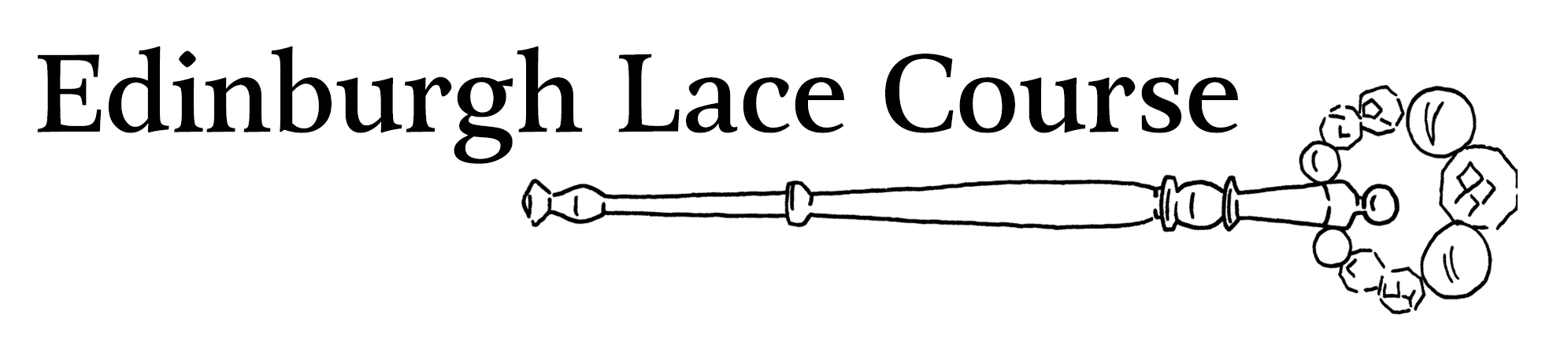 Please send the completed form to sarah.cuthbert23@gmail.com or by post to:Sarah Cuthbert, 43 Hamlet Way, Stratford on Avon, Warwickshire, CV37 0ALI wish to apply for a place on the Edinburgh Lace Course – 18th to 22 July 2022NAME......................................................................................... TEL.........................................ADDRESS..........................................................................................................................................................................................................................................	POSTCODE.....................E-Mail …………………………………………………………….Fee for the course tuition will be £175. A limited number of untutored places will be available for £115. Accommodation is available in the halls of residence at £60 per night (B&B) for Monday to Thursday. An additional night before or after the course may be booked, if required. Evening meals may be booked for Monday, Tuesday and Thursday. These will be £11.95 per night and the menu will be circulated before the course for selection. On Wednesday evening we plan to hold the course dinner. The cost for this will be £35.A non refundable deposit of non residential £50  Residential £120, to be paid with the application and the balance due by 20th May 2022.TYPE OF LACE I WISH TO MAKE – Cross one BOX onlyI have paid a deposit of £120/£50 into the Edinburgh Lace Course’s Bank Account Sort code 80-06-20 account number 00389920 Please put your name as referenceORI enclose a cheque for £............ Please make cheques payable to: The Edinburgh Lace Course.Below is a table of costs. Please would you tick the boxes to indicate your requirements – and if you have trouble calculating the cost, please let me know and I will happily help.To be completedBy signing this form, I agree to abide by the Covid-19 guidelines and restricitions as required by the government, Heriot Watt University and the Edinburgh Lace Course with regard to social distancing, wearing of face coverings and cleaning etc.SIGNED.............................................................		DATE ...................................NBIf your Application is not successful your deposit will be returned to youBy signing this form you accept that we hold the above information about you on our database. It will only be used for Lace Course purposes and never divulged to other organisations.TorchonBruggeBucks PointBucks PointBedfordshireBedfordshireIdrijaMilaneseDuchesse(Need to have done Brugge)FlandersBinche(Need to have done Flanders and Paris Ground)Paris GroundParis GroundMechlin(Need to have done Flanders and Paris Ground)Contemporary LaceContemporary LaceComplete BeginnerComplete BeginnerEXAMPLEDescriptionCostTotalCourse Tutored£175175.00Course untutored£115Wednesday evening Meal£3535.0017th18th19th20th21st22ndPer nightSunMonTueWedThuFriSingle room B&B£60240.00Evening Meal in College£11.9535.85Total Costs485.85DescriptionCosttickTotalCourse Tutored£175Course untutored£115Wednesday evening Meal£3517th18th19th20th21st22ndPer nightSunMonTueWedThuFriSingle room B&B£60Evening Meal in College£11.95Total Costs